Thursday 25th February- Text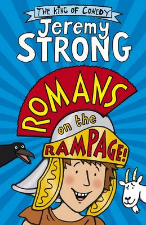 Romans on the Rampage.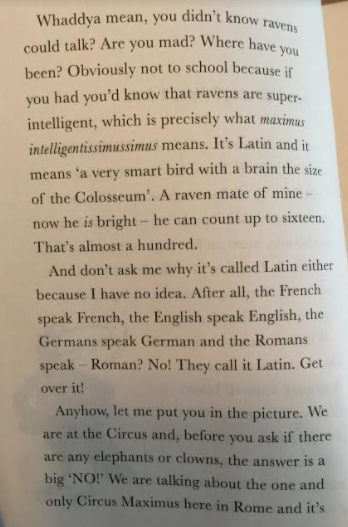 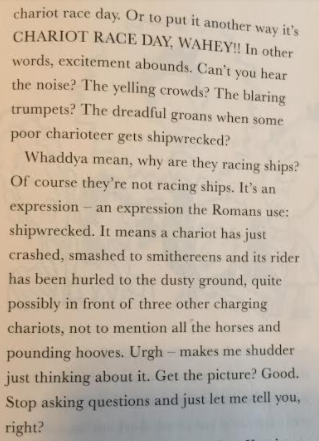 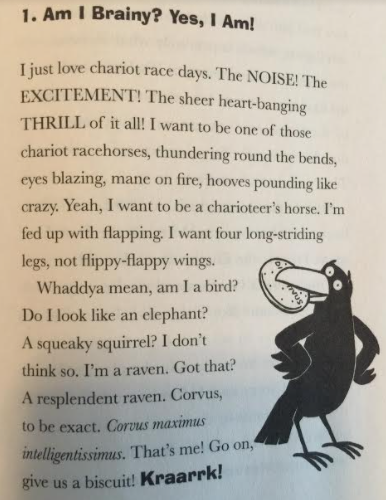 